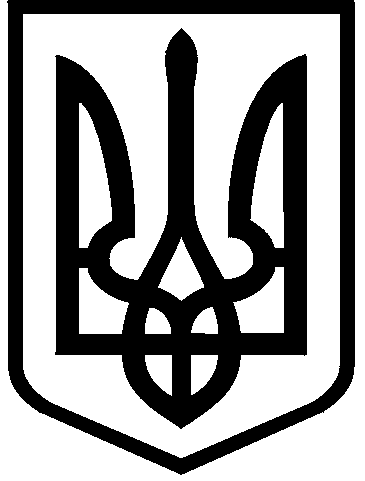 КИЇВСЬКА МІСЬКА РАДАVIII СКЛИКАННЯПОСТІЙНА КОМІСІЯ З ПИТАНЬ КУЛЬТУРИ, ТУРИЗМУ ТА ІНФОРМАЦІЙНОЇ ПОЛІТИКИ01044, м. Київ, вул. Хрещатик, 36                                                        тел.:(044)202-72-25; тел./факс(044)202-73-05Протокол № 11/71позачергового засідання постійної комісії Київської міської радиз питань культури, туризму та інформаційної політики (Комісії)від 06.06.2018Місце проведення: Київська міська рада, м. Київ, вул. Хрещатик, 36, кулуари перед сесійною залою, початок засідання – 14.15Склад Комісії:          5 депутатів Київської міської ради.Присутні:                   3 депутатів Київської міської ради, членів постійної комісії:Відсутні:                      2 депутатів Київської міської ради, членів постійної комісії:СЛУХАЛИ: Муху В.В., яка відповідно до ст. 3-6 Регламенту Київської міської ради звернулася до депутатів Комісії з пропозицією заявити про наявність реального чи потенційного конфлікту інтересів.Заяв не надійшло.Порядок денний:Розгляд проекту рішення Київської міської ради «Про звернення до Верховної Ради України щодо необхідності удосконалення процедури опублікування офіційних документів органів місцевого самоврядування».(подання заступника міського голови – секретаря Київської міської ради В. Прокопіва, депутата Київської міської ради В. Мухи, доручення заступника міського голови-секретаря Київської міської ради В.Прокопіва від 05.06.2018 № 08/231-1952/ПР).СЛУХАЛИ: Муху В.В. головуючу на засіданні щодо прийняття в цілому порядку денного із 1 (одного) питання позачергового засідання постійної комісії Київської міської ради з питань культури, туризму та інформаційної політики від 06.06.2018.ВИРІШИЛИ: прийняти в цілому порядок денний із 1 (одного) питання позачергового засідання постійної комісії Київської міської ради з питань культури, туризму та інформаційної політики від 06.06.2018.ГОЛОСУВАЛИ: «за» - 3, «проти» - 0, «утримались» - 0, «не голосували» - 0.Рішення прийнято.Розгляд (обговорення) питань порядку денного:Розгляд проекту рішення Київської міської ради «Про звернення до Верховної Ради України щодо необхідності удосконалення процедури опублікування офіційних документів органів місцевого самоврядування».(подання заступника міського голови – секретаря Київської міської ради В. Прокопіва, депутата Київської міської ради В. Мухи, доручення заступника міського голови-секретаря Київської міської ради В.Прокопіва від 05.06.2018 № 08/231-1952/ПР).СЛУХАЛИ: Муху В.В., яка проінформувала депутатів Комісії щодо нагальності розгляду та підтримки вказаного проекту рішення у зв’язку з необхідністю внесення змін до законодавства України в частині врегулювання питання офіційного оприлюднення нормативних документів органів місцевого самоврядування.ВИРІШИЛИ: проект рішення Київської міської ради «Про звернення до Верховної Ради України щодо необхідності удосконалення процедури опублікування офіційних документів органів місцевого самоврядування» підтримати.ГОЛОСУВАЛИ: «за» - 3, «проти» - 0, «утрималося» - 0, «не голосували» - 0.Рішення прийнято.Голова комісії                                                                                               Муха В.В.Секретар комісії                                                                                Поживанов О.М.  Муха Вікторія Вячеславівнаголова Комісії, головуюча;  Поживанов Олександр Михайловичсекретар Комісії;  Таранов Андрій Володимировиччлен Комісії;  Бенюк Богдан Михайловичзаступник голови Комісії;  Березницька Людмила Іванівначлен Комісії.